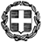              ΕΛΛΗΝΙΚΗ ΔΗΜΟΚΡΑΤΙΑ                                                      Ηράκλειο, ……./……./2020                  ΥΠΟΥΡΓΕΙΟ ΠΑΙΔΕΙΑΣ ΚΑΙ ΘΡΗΣΚΕΥΜΑΤΩΝ                                   Αριθμ. Πρωτ.:         ΠΕΡΙΦ/ΚΗ. Δ/ΝΣΗ Π/θΜΙΑΣ.        & Δ/ΘΜΙΑΣ ΕΚΠ/ΣΗΣ ΚΡΗΤΗΣ    Δ/ΝΣΗ Π/ΘΜΙΑΣ ΕΚΠ/ΣΗΣ ΗΡΑΚΛΕΙΟΥ      …………Δημοτικό Σχολείο/Νηπιαγωγείο                                                    ΠΑΡΑΠΕΜΠΤΙΚΟ ΠΡΟΣ ΤΟΝ ΘΕΡΑΠΟΝΤΑ ΙΑΤΡΟ(Σχετ: Το υπ’ αριθ: ΔΙΔΑΔ/Φ.69/126/16316/20-09-2020(ΑΔΑ:ΩΩΔΩ46ΜΤΛ6-2ΞΧ)εγκύκλιο έγγραφο του ΥΠ.ΕΣ).   Βεβαιώνουμε ότι ο/η  …………………………………………………………………………………του……………………………………………  είναι εκπαιδευτικός ,κλάδου……………………………..που υπηρετεί στο………………………………………………………………..   Καλείται να εκπληρώσει τα διδακτικά του καθήκοντα σε αίθουσα που έχει  διαστάσεις ………………………….        και φοιτούν …………………………… μαθητές.        Επίσης ο αριθμός των  υπαλλήλων που συστεγάζονται στον ίδιο χώρο εργασίας είναι…………………………           (ολογάφως)      Παραπέμπουμε τον εν λόγω υπάλληλο ενώπιον σας και παρακαλούμε για τη χορήγηση βεβαίωσης από μέρους                     σας αναφορικά με την υπαγωγή του ή όχι στις ομάδες αυξημένου κινδύνου για σοβαρή λοίμωξη από COVID 19 όπως ορίζονται στην υπ’ αριθ.: ΔΙΔΑΔ/Φ64/420/16446/17-09-2020 (ΦΕΚ/4011/τ.Β/18-09-2020) Κ.Υ. Α., η οποία/οι                  οποίες θα πρέπει να προσδιορίζεται/προσδιορίζονται σαφώς.        Για την έκδοση της σχετικής ιατρικής γνωμάτευσης θα πρέπει υποχρεωτικά να λαμβάνεται υπόψη το παρόν          παραπεμπτικό και να μνημονεύεται σε αυτήν.                                                                                                                                            ΥΠΟΓΡΑΦΗ                                                                                                            Ο/Η    ΔΙΕΥΘΥΝΤΗ/ΝΤΡΙΑ  - ΠΡΟΪΣΤΑΜΕΝΟΣ/ΝΗ ΟΜΑΔΕΣ ΑΥΞΗΜΕΝΟΥ ΚΙΝΔΥΝΟΥ1.1. Άτομα με μεταμόσχευση συμπαγούς οργάνου που λαμβάνουν δύο ή περισσότερα ανοσοκατασταλτικά φάρμακα. 1.2. Άτομα με μεταμόσχευση μυελού των οστών το τελευταίο έτος ή που λαμβάνουν δύο ή περισσότερα ανοσοκατασταλτικά φάρμακα. 1.3. Άτομα με διάγνωση νεοπλασίας, που βρίσκονται υπό χημειοθεραπεία ή ακτινοθεραπεία, ή ανοσοθεραπεία. 1.4. Άτομα με αιματολογικές κακοήθειες (λευχαιμία, λέμφωμα ή μυέλωμα) που βρίσκονται υπό χημειοθεραπεία ή ακτινοθεραπεία ή ανοσοθεραπεία. 1.5. Άτομα με βαριά πνευμονοπάθεια (κυστική ίνωση, σοβαρού βαθμού άσθμα, σοβαρού βαθμού χρόνια αποφρακτική πνευμονοπάθεια -ΧΑΠ, ασθενείς σε μόνιμη οξυγονοθεραπεία για άλλες αναπνευστικές παθήσεις), που εμπίπτουν στην ακόλουθη ή και ισάξιας συμπτωματολογία: ασθενείς με άσθμα με 2 παροξύνσεις κατά το τελευταίο έτος, παρά τη μέγιστη αγωγή (με β-διεγέρτη και εισπνεόμενο κορτικοειδές), ασθενείς με ΧΑΠ που βρίσκονται σε οξυγονοθεραπεία κατ' οίκον ή παρουσίασαν 2 παροξύνσεις κατά το τελευταίο έτος ή/και μία νοσηλεία σε νοσοκομείο.1.6. Άτομα με κληρονομικές ανοσοανεπάρκειες ή δρεπανοκυτταρική αναιμία ή πολυμεταγγιζόμενα (μια ή περισσότερες μεταγγίσεις ανά μήνα) 1.7. Άτομα που λαμβάνουν υψηλές δόσεις κορτικοειδών ή δύο ή περισσότερα ανοσοκατασταλτικά φάρμακα 1.8. Γυναίκες που κυοφορούν. 1.9. Άτομα με HIV λοίμωξη και CD4≤200/μL. 1.10. Άτομα με βαριά καρδιοπάθεια, ή και άτομα με χρόνια καρδιαγγειακά νοσήματα, που εμφανίζουν την ακόλουθη συμπτωματολογία: κλάσμα εξώθησης αριστεράς κοιλίας: <40%, ενεργό ισχαιμία του μυοκαρδίου, άνω του μετρίου βαθμού στένωση ή ανεπάρκεια μιτροειδούς ή αορτικής βαλβίδας, πνευμονική υπέρταση, ιστορικό πρόσφατης καρδιοχειρουργικής επέμβασης (προ τριμήνου), καθώς και οι μυοκαρδιοπάθειες, ή και ισάξιας βαρύτητας συμπτωματολογία άλλης καρδιαγγειακής πάθησης. 1.11. Άτομα με χρόνια νεφρική ανεπάρκεια τελικού σταδίου, που υποβάλλονται σε εξωνεφρική κάθαρση.Επίσης, ως υπάλληλοι υπαγόμενοι σε ομάδες αυξημένου κινδύνου καθορίζονται και υπάλληλοι που υπάγονται σε δύο τουλάχιστον από τις κατωτέρω αναφερόμενες περιπτώσεις: 2.1. Άτομα ηλικίας άνω των 65 ετών. 2.2. Άτομα με αρρύθμιστο σακχαρώδη διαβήτη, όπως προκύπτει από τις ακόλουθες ενδεικτικές τιμές: HbA1c του τελευταίου 3μήνου: ≥8.0% ή Μ.Ο. τιμών γλυκόζης αίματος ≥200 mg/dL τις τελευταίες 7 ημέρες και ασθενείς με μικρο/μακρο αγγειακές επιπλοκές, ή και ισάξιας βαρύτητας συμπτωματολογία. 2.3. Άτομα με χρόνια πνευμονοπάθεια (άσθμα, ΧΑΠ, εμφύσημα) που δεν εμπίπτουν στον ορισμό της βαριάς πνευμονοπάθειας της παραγράφου 1.5.2.4. Άτομα που παρουσιάζουν βαριές νευρολογικές/νευρομυϊκές παθήσεις (σοβαρή νόσος Πάρκινσον, νόσος κινητικού νευρώνα, πολλαπλή σκλήρυνση υπό αγωγή, εγκεφαλική παράλυση). 2.5. Άτομα με σοβαρή ηπατική ανεπάρκεια (μη αντιροπούμενη κίρρωση). 2.6. Άτομα με υψηλό δείκτη μάζας σώματος (ΒΜΙ>40). 2.7. Άτομα με ανθεκτική αρτηριακή υπέρταση παρά τη μέγιστη αγωγή. 2.8. Άτομα που λαμβάνουν χρονίως χαμηλές δόσεις κορτικοειδών ή ανοσοκατασταλτικό φάρμακο 2.9. Άτομα με μεταμόσχευση, ή διάγνωση νεοπλασματικής νόσου την τελευταία πενταετία, που δεν εμπίπτουν στους όρους των παραγράφουν 1.1 – 1.4. Δ/νση:………………………………………………………….Πληροφορίες:………………………………………………Τηλ:………………………………………………………………E-mail:………………………………………………………….